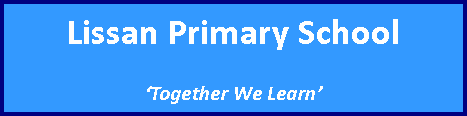 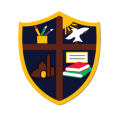 6 Claggan Road, Cookstown. BT80 9XETel.02886764581 Email info@lissan.cookstown.ni.sch.ukwww.lissanps.com08/04/2020Dear Parents/ GuardiansI hope this letter finds you and your entire family circle safe and well, and that you are all adjusting to a new “normal” in these unprecedented times.As we move into Easter weekend, and what should be the start of our holiday period, I wanted to take this opportunity to offer a huge “thank you” to our entire staff team who have worked tirelessly to prepare the “Learning Packs” and to continue to support you and the pupils over the last few weeks.  Also, our staff who have kept the school clean and safe, and ready for all the children to return to. I am sure, like myself, you might be finding “Home Schooling” quite a challenge!  It is such an extraordinary time for all our children, and we also have the added worries about the safety and wellbeing of our families and friends.  We are all missing our grandparents, aunts and uncles, and extended families and this can create even more pressure at home.  Please remember that you can only do your best.  You know your children better than anyone, you know when they need a break, and when its more important that they are running around outside in the fresh air.  The “Learning Packs” should have provided ample work up until this point, and possibly beyond.  We do intend to supplement these packs after Easter, and we are developing further “Remote Learning Experiences” via our school website.  I will inform you of these details after Easter.I would encourage all the children (and yourselves, if you can!) to have a good rest during the Easter period.  I know that this will make the children more eager to get back into the routine of Home Schooling.  It will also give you a chance to recharge your batteries.  Hopefully the good weather continues and the children will get outside.  Try and cook together, read together, and pray together.  We continue to keep all those who are helping us through this time in our paryers.   I have added the details of the online Easter ceremonies on our website. Have a safe and peaceful Easter,Kindest Regards, Mrs Ciara McIntyre